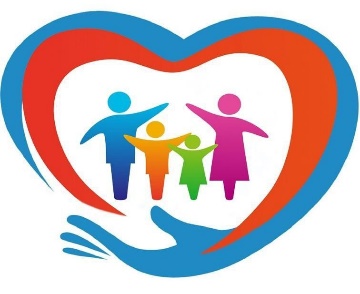 Потаповский отдел МБУК ВР «МЦБ»им. М. В. НаумоваЭкспресс – опрос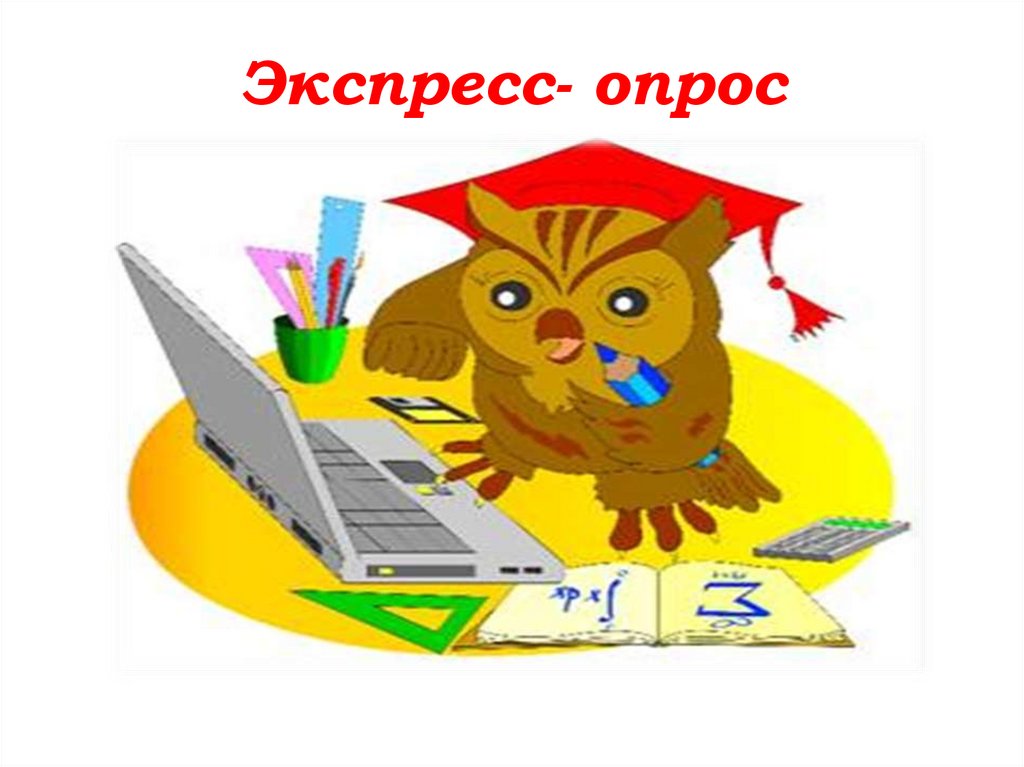 «Библиотекарь и библиотечное общение»х. Потапов, 2024Экспресс - опрос«Библиотекарь и библиотечное общение»Чем для Вас являются библиотека и чтение?________________________________________________________________________________________________________________________________________________________________________________________________________________________________________________________________________1. Ваш возраст (подчеркнуть)8-15; 15-20; 20-30; 30-40 лет и старше.2. Как часто Вы посещаете библиотеку?- каждый день- несколько раз в неделю-раз в неделю- раз в месяц3. Являетесь ли Вы постоянным читателем библиотек?- да, являюсь читателем одной библиотеки- да, являюсь читателем двух и более библиотек- читателем библиотек не являюсь4. Что мешает активно пользоваться услугами библиотеки?- недостаток личного времени- долгие сроки ожидания выдачи литературы- слабая материально-техническая база- отсутствие потребности читать- пользуюсь домашней библиотекой- пользуюсь библиотекой по месту работы (учебы)- эстетическая неприглядность библиотеки5. Посещая библиотеку обращаетесь ли Вы за помощью к библиотекарю?- обращаюсь- не обращаюсь- обращаюсь иногда6. Цель Вашего общения с библиотекарем- обмен информацией- культура общения- способ удовлетворить свою информационную потребность-времяпрепровождение7. Что в библиотеке устраивает Вас?- дни и часы работы- отношение работников библиотеки к читателям- возможность получить литературу на дом- состав книжного фонда- обеспечение газетами и журналами- оперативность обслуживания- возможность доступа в Интернет10.   Ваши размышления по поводу дальнейшего развития нашей библиотеки.   (Можете использовать для ответа оборотную сторону анкеты)Благодарим за внимание!